Publicado en  el 07/07/2016 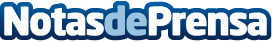 El Born, Centre de Cultura i Memòria acollirà la cinquena edició del 'The CraftRoom''The CraftRoom', el Saló de referència de l'artesania de Catalunya, se celebrarà per tercera vegada consecutiva a 'El Born, Centre de Cultura i Memòria' en una edició que durarà des del dia 8 de juliol fins el 10 del mateix mes. Aquesta edició contarà amb la participació del país convidat: MèxicDatos de contacto:Nota de prensa publicada en: https://www.notasdeprensa.es/el-born-centre-de-cultura-i-memoria-acollira Categorias: Interiorismo Moda Artes Visuales Sociedad Cataluña Emprendedores http://www.notasdeprensa.es